            К А Р А Р                                                           ПОСТАНОВЛЕНИЕОт 05.03. 2018 г.                                                                          № 8О подготовке и проведении безаварийного пропуска весеннего паводка в 2018 году      В соответствии с Законами Российской Федерации № 68-ФЗ                         «О защите населения и территорий от чрезвычайных ситуаций природного и техногенного характера» от 12.12.1994г., № 131-ФЗ «Об общих принципах местного самоуправления в Российской Федерации» от 06.10.2003г., на основании распоряжения главы администрации муниципального района Ишимбайский район от 14.02.2018 г. № 63-р «Об организации мероприятий по безаварийному пропуску весеннего половодья» и в целях ликвидации возможных чрезвычайных ситуаций,  сохранности государственного, общественного и личного имущества, материальных и культурных ценностей, обеспечения контроля за исправностью гидротехнических сооружений, снижения возможного  ущерба в период прохождения весеннего половодья 2018 года, п о с т а н о в л я ю:1.Утвердить план мероприятий по обеспечению безопасного пропуска весенних паводковых вод на 2018 год (приложение 1).2.Утвердить состав противопаводковой  комиссии (приложение 2).3.Принять меры по обеспечению безопасности и своевременному информированию населения о прохождении паводка, по подготовке к возможной эвакуации населения, организации медицинской помощи и устойчивому функционированию систем жизнеобеспечения.    4. Контроль за выполнением настоящего постановления оставляю за собой.Глава сельского поселения						Г.Ф. Бардовская									Приложение 1						          Утвержден постановлением главы                                                                                   сельского поселения Скворчихинский                                                                                     сельсовет от 05.03.2018 г. № 8ПЛАН мероприятий по обеспечению безопасного пропуска весенних паводковых вод по СП Скворчихинский сельсоветна 2018 годГлава сельского поселения						Скворчихинский сельсовет						Г.Ф. Бардовская								                                       Приложение 2						          Утвержден постановлением главы                                                                                   сельского поселения Скворчихинский                                                                                     сельсовет от 05.03.2018 г. № 8СОСТАВкомиссии СП Скворчихинский сельсовет МР Ишимбайский район РБпо пропуску паводка 2018 годаПредседатель комиссии –  Бардовская Г.Ф.                                             (глава сельского поселения)Члены комиссии            –  Привалов Александр Зиновьевич                                           (глава КФХ Привалов А.З.)- по согласованию                                         –  Гизатуллин Руслан Рашитович                                            (глава КФХ Гизатуллин Р.Р.)- по согласованию                                         –  Сувернев Сергей Михайлович				   (депутат от избирательного округа № 6)                                            по согласованию                                         –  Халитов Забир Мидхатович				   (депутат от избирательного округа №7)                                            по согласованию                                         –  Герасименко Салима Алтынтимировна                                            (Председатель ТОС «Алакай»)                                            по согласованию                                         –   Суяргулова Лейсан Шамиловна                                            (заведующий Алакаевским, Кинзекеевским ФАПами)                                            по согласованиюБашҡортостан Республикаһы Ишембай районы муниципаль районы Скворчиха ауыл советы  ауыл биләмәһе хакимиәте     Yзәк  урамы, 61, Скворчиха  ауылы, Ишембай районы, Башкортостан республикаһыТел. Факс: 8(34794) 74-1-19, e-mail: skworsp@ufamts.ru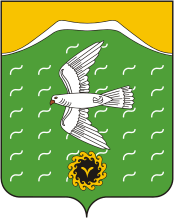 Администрация  сельского поселения Скворчихинский сельсовет    муниципального района  Ишимбайский район   Республики БашкортостанЦентральная ул., д.61, с.Скворчиха, Ишимбайский район, Республика Башкортостан, 453226Тел. Факс: 8(34794) 74-1-19, e-mail: skworsp@ufamts.ru№ П/ПНаименование мероприятийСрок исполненияОтветственные за исполнение1Создание противопаводковой комиссии, разработка планов мероприятий по подготовке к безаварийному пропуску весенних паводковых вод и обеспечение контроля за их исполнением.До 15.03.2018 г.Администрация СП2Организация  проведения ледорезных работ, чернение льда на всех затороопасных и паводкоопасных участках рекНа период половодьяАдминистрация СП3Создание аварийно-спасательных отрядов, во главе с ответственными лицами, укомплектование их специальными средствами и обеспечить техникой, провести инструктаж по ТБ.До 20.03.2018 г.Руководители хозяйств (по согласованию)Администрация СП4Проведение учёта и подготовка гидротехнических сооружений (ГТС), мостов, прудов и водохранилищ  на территории СП к безаварийному пропуску половодья, назначение ответственных лицДо 01.04.2018 г.Администрация СПВдовин И.Н. (по согласованию)5Проверка готовности к пропуску половодья потенциальных источников загрязнения водных объектов, инженерных коммуникаций, мостов, дорог и других сооружений; проведение при необходимости ремонтных работ, очистки от снега кюветов и мостовых пролетовс 6 марта 2018 года постоянноАдминистрация СПВдовин И.Н. (по согласованию)6Обследование населенных пунктов, сельскохозяйственных и других объектов, расположенных в зоне затопления. Уточнение плана временного отселения жителей, вывоза материальных ценностей, вывода сельскохозяйственных животных. Обеспечение транспортом, питанием, необходимыми коммунальными услугами в местах временного размещения людей. До 25.03.2018 г.Администрация СП7Проведение обследования населенных пунктов в зонах возможного затопления на предмет выявления больных и немощных людей, принятие мер по их отселению или оказанию помощи в местах  проживания.До 20.03.2018 г.Администрация СП8Обеспечение на период весеннего закрытия дорог необходимым количеством пропусков для проезда автотранспорта, который будет использоваться для предотвращения и ликвидации чрезвычайных ситуаций (по заявкам)На период половодьяАдминистрация СП9Уточнение порядка оповещения и организация уточнения планов эвакуации населения при угрозе затопления, проверка средств связи и оповещения.До 20.03.2018 г.Администрация СПРуководители хозяйств (по согласованию)10Изготовление и распространение памяток для населения о порядке действий при прохождении весеннего половодьядо 10.04.2018 г.Администрация СП11Организация разъяснительной работы среди населения, в школах и других учреждениях, а также через средства массовой информации по правилам поведения и действиям во время наводнений.До 10.04.2018 г.Администрация СП12Проведение сходов граждан в населенных пунктах, подверженных подтоплениям с обучением населения правилам поведения и действиям во время наводненийдо 01.04.2018 г.Администрация СП13Организация работы по сбору и обобщению материалов по ущербу, нанесенному половодьем, представление докладов и донесений в Республиканскую противопаводковую комиссию и ГУМЧС России по РБдо 26.05.2018 г.Администрация СП